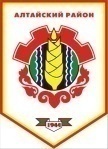 Российская ФедерацияРеспублика ХакасияАдминистрацияАршановского сельсоветаПОСТАНОВЛЕНИЕ24.05.2017                                        с. Аршаново                                               №90            В  соответствии с Бюджетным Кодексом Российской Федерации,  статьи 29 Устава муниципального образования Аршановский сельсовет, Положением  о бюджетном устройстве и бюджетном процессе в МО Аршановский сельсовет,  Администрация Аршановского сельсовета Алтайского района Республики Хакасия,ПОСТАНОВИЛ: Статья 1.Утвердить отчет об исполнении   бюджета Аршановского сельсовета (далее  бюджет)  за 1 квартал 2017 года:1) общий объём доходов бюджета в сумме
6137,30 тыс. рублей;2) общий объём расходов бюджета в сумме
3972,40 тыс. рублей;3) общий объем профицита бюджета в сумме 2164,90 тыс. рублейСтатья 2.Утвердить исполнение   бюджета муниципального образования Аршановский сельсовет за 1 квартал 2017 года:Согласно Приложению 1 «Источники финансирования муниципального образования Аршановский сельсовет за 1 квартал 2017 года» к настоящему Постановлению.Согласно Приложению 2 «Доходы бюджета муниципального образования Аршановский сельсовет за 1 квартал 2017 года» к настоящему Постановлению.Согласно Приложению 3 «Безвозмездные поступления бюджета муниципального образования Аршановский сельсовет за 1 квартал 2017 года» к настоящему Постановлению. Согласно Приложению 4 «Ведомственная структура расходов бюджета        муниципального образования Аршановский сельсовет за 1 квартал 2017 года» к настоящему Постановлению. Согласно Приложению 5 «Отчет по формированию распределений бюджетных ассигнований по разделам, подразделам, целевым статьям, группам и подгруппам видов расходов, классификации расходов бюджета муниципального образования Аршановский сельсовет за 1 квартал 2017 год» к настоящему Постановлению.Согласно Приложению 6 «Перечень муниципальных программ, предусмотренных к финансированию из бюджета муниципального образования Аршановский сельсовет за 1 квартал 2017 года» к настоящему Постановлению. Статья 3.Настоящее Постановление вступает в силу со дня его  официального опубликования (обнародования).  Глава  Аршановского сельсовета                                                             Н.А.ТанбаевОб исполнении   бюджета муниципального образования Аршановский сельсовет за     1 квартал 2017 года